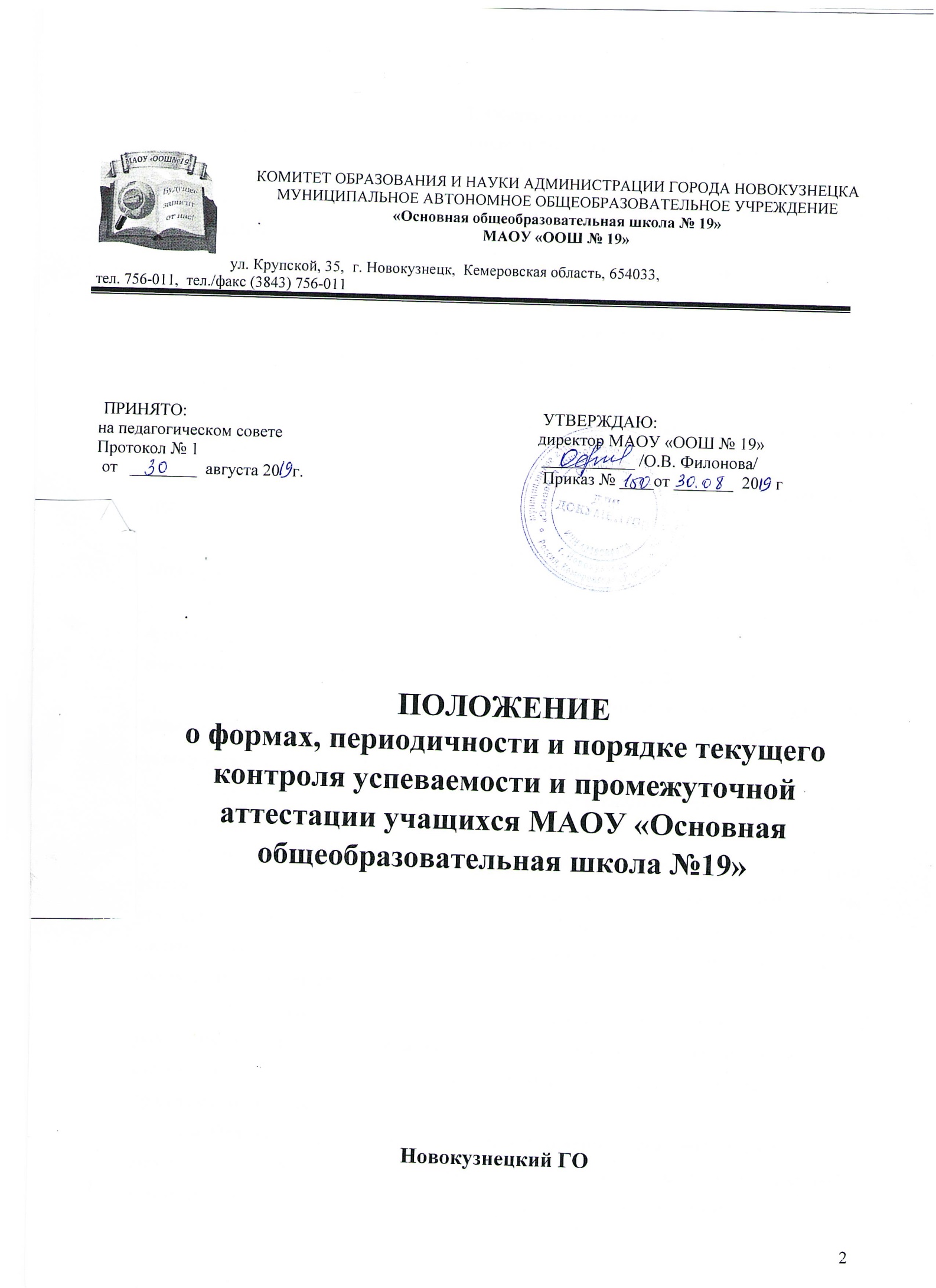 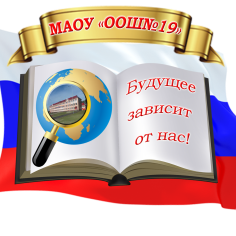 КОМИТЕТ ОБРАЗОВАНИЯ И НАУКИ АДМИНИСТРАЦИИ ГОРОДА НОВОКУЗНЕЦКАМУНИЦИПАЛЬНОЕ АВТОНОМНОЕ ОБЩЕОБРАЗОВАТЕЛЬНОЕ УЧРЕЖДЕНИЕ«Основная общеобразовательная школа № 19»МАОУ «ООШ № 19»ул. Крупской, 35,  г. Новокузнецк,  Кемеровская область, 654033,             тел. 756-011,  тел./факс (3843) 756-011                               . ПОЛОЖЕНИЕо формах, периодичности и порядке текущего контроля успеваемости и промежуточной аттестации учащихся МАОУ «Основная общеобразовательная школа №19»Новокузнецкий ГО1. Общие положения 1.1. Настоящее Положение  о формах, периодичности и порядке текущего контроля успеваемости и промежуточной аттестации обучающихся разработано в соответствии с 1.1.1. Федеральным законом от 29 декабря 2012 г. № 273-ФЗ «Об образовании в Российской Федерации»; 1.1.2. Приказом Министерства образования и науки Российской Федерации от 30 августа  2013  г.  №  1015  «Об  утверждении  Порядка  организации  и  осуществления образовательной деятельности по основным общеобразовательным программам - образовательным программам начального общего, основного общего и среднего общего образования»; 1.1.3. Федеральным государственным образовательным стандартам основного общего образования (далее ФГОС); 1.1.4. Федеральным компонентом государственного образовательного стандарта (далее ФКГОС); 1.1.5. Положением о психолого-медико-педагогической комиссии, утв. приказом Минобрнауки России от 20.09.2013 № 1082; 1.1.6. СанПиН 2.4.2.2821-10 "Санитарно-эпидемиологические требования к условиям и организации обучения в общеобразовательных учреждениях", утв. постановлением Главного государственного санитарного врача РФ от 29.12.2010 № 189; 1.1.7. Документами и локальными нормативными актами МАОУ «ООШ № 19» (далее – Учреждение); 	  Уставом общеобразовательного   учреждения «МАОУ «ООШ № 19»; ⋅основными образовательными программами начального общего,  основного общего образования (ООП НОО, ООП  ООО). 1.2. Настоящее Положение о формах, периодичности и порядке текущего контроля успеваемости и промежуточной аттестации учащихся (далее - Положение) является локальным нормативным актом Учреждения, регулирующим периодичность, порядок, систему оценок и формы проведения промежуточной аттестации обучающихся и текущего контроля их успеваемости. 1.3. Положение определяет формы, периодичность, порядок текущего контроля успеваемости и промежуточной аттестации обучающихся в Учреждении, их перевод в следующий класс (уровень) по итогам учебного года (освоения общеобразовательной программы предыдущего уровня). 1.4. Положение принимается педагогическим советом Учреждения, имеющим право вносить в него свои изменения и дополнения. Положение утверждается директором учреждения и согласовывается с общешкольным  родительским комитетом. 1.5. Система оценки достижения планируемых результатов освоения основной образовательной программы начального и  основного общего образования:   закрепляет основные направления и цели оценочной деятельности, описание объекта и содержание оценки, критерии, процедуры и состав инструментария оценивания, формы представления результатов, условия и границы применения системы оценки;   ориентирует образовательную деятельность на духовно-нравственное развитие и воспитание учащихся, достижение планируемых результатов освоения содержания учебных предметов и формирование универсальных учебных действий основного общего образования, планируемых результатов среднего общего образования;   обеспечивает комплексный подход к оценке результатов освоения основной образовательной программы основного общего образования, позволяющий вести оценку предметных, метапредметных и личностных результатов основного общего образования;   предусматривает 	оценку 	достижений 	обучающихся 	(итоговая 	оценка обучающихся, освоивших основную образовательную программу основного общего образования) и оценку эффективности деятельности гимназии;   позволяет осуществлять оценку динамики учебных достижений обучающихся. 1.6. Основным объектом системы оценки результатов образования, её содержательной и критериальной базой выступают требования ФГОС, которые конкретизируются в планируемых результатах освоения обучающимися ООП НОО и ООП ООО. 1.7. Основными направлениями и целями оценочной деятельности являются оценка образовательных достижений обучающихся и оценка результатов деятельности Учреждения и педагогических кадров. 1.8. В процессе оценки достижения планируемых результатов духовнонравственного развития, освоения основной образовательной программы начального общего образования используются разнообразные методы и формы, взаимно дополняющие друг друга (стандартизированные письменные и устные работы, проекты, практические работы, творческие работы, самоанализ и самооценка, наблюдения, испытания (тесты) и иное). 1.9. Основными потребителями информации о результатах текущего контроля успеваемости и промежуточной аттестации учащихся являются участники образовательных отношений: педагоги, учащиеся и их родители (законные представители) несовершеннолетних; коллегиальные органы управления Учреждения, экспертные комиссии при проведении процедур лицензирования и аккредитации, учредитель. 1.10. Система оценки Учреждения реализует системно-деятельностный, уровневый и комплексный подходы к оценке образовательных достижений личностных, метапредметных (регулятивных, коммуникативных и познавательных универсальных учебных действий), предметных. 1.11. Оценка личностных результатов представляет собой оценку достижений обучающихся в ходе их личностного развития планируемых результатов, представленных в разделе «Личностные универсальные учебные действия» программы формирования универсальных учебных действий. Формирование личностных результатов обеспечивается в ходе реализации всех компонентов образовательной деятельности, включая внеурочную деятельность, реализуемую семьей и гимназией. В соответствии с требованиями ФГОС достижение личностных результатов не выносится на итоговую оценку обучающихся, а является предметом оценки эффективности воспитательно-образовательной деятельности гимназии. 1.12. Оценка метапредметных результатов представляет собой оценку регулятивных,  коммуникативных, познавательных  универсальных  учебных  действий. Процедуры оценки: решение задач творческого и поискового характера, учебное проектирование, итоговые проверочные работы, комплексные работы на межпредметной основе, мониторинг сформированности основных учебных умений, накопительная оценка, фиксируемая в «портфеле достижений». Уровень сформированности универсальных учебных действий целесообразно определять − в начале 5 класса через стартовую диагностику, (входные проверочные работы); − текущего выполнения учебных исследований и учебных проектов; − промежуточных и итоговых комплексных работ на межпредметной основе; 	− текущего 	выполнения 	выборочных 	учебно-практических 	и учебно-познавательных заданий; защиты итогового индивидуального проекта. Результатом (продуктом) проектной деятельности может быть любая из следующих работ: а) письменная работа (эссе, реферат, аналитические материалы, обзорные материалы, отчеты о проведенных исследованиях, стендовый доклад и др.); б) художественная творческая работа (в области литературы, музыки, изобразительного искусства, экранных искусств, декоративного творчества), представленная в виде прозаического или стихотворного произведения, инсценировки, художественной декламации, исполнения музыкального произведения, компьютерной анимации и др.; в) материальный объект, макет, иное конструкторское изделие; г) отчетные материалы по социальному проекту, которые могут включать как тексты, так и мультимедийные продукты. 1.13. Оценка  предметных  результатов  представляет  собой оценку достижения учащимися планируемых результатов по отдельным предметам. Достижение этих результатов обеспечивается за счет основных компонентов образовательной деятельности — учебных предметов, представленных в учебном плане. Оценка достижения предметных результатов проводится как в ходе текущего, так и промежуточного оценивания. Для оценки достижения планируемых результатов используются разнообразные методы и формы, взаимно дополняющие друг друга: контрольные работы на начало учебного года; контрольные 	работы (комплексные, 	метапредметные 	проверочные 	работы, стандартизированные); практические  работы; диктант с грамматическим заданием; контрольный словарный диктант; творческие работы; тестирование; защита реферата; защита индивидуального проекта и другие формы. Материалы различных видов контроля, фиксирующие текущие и промежуточные учебные и личностные достижения, позволяют достаточно полно и всесторонне оценивать как динамику формирования отдельных личностных качеств, так и динамику овладения метапредметными действиями и предметным содержанием. Текущий контроль успеваемости и промежуточную аттестацию учащихся осуществляют педагогические работники, администрация Учреждения в соответствии с должностными обязанностями и локальными нормативными актами Учреждения. Проведение текущего контроля успеваемости направлено на обеспечение выстраивания образовательной деятельности максимально эффективным образом для достижения результатов освоения основных общеобразовательных программ, предусмотренных федеральными государственными образовательными стандартами начального общего, основного общего образования (далее - ФГОС). Промежуточная аттестация - это установление уровня достижения результатов освоения учебных предметов, курсов, предусмотренных образовательной программой. Знания обучающихся оцениваются по балльной системе: «5» - отлично; «4» - хорошо; «3» - удовлетворительно; «2» - неудовлетворительно. В 1 классе - обучение проводится без балльного оценивания знаний учащихся и домашних заданий. В апреле текущего года проводится комплексная  работа  без  балльного оценивания. Оценивание знаний учащихся со 2 класса по 9 класс осуществляется по четвертям и за год. Содержание и порядок проведения текущего контроля успеваемости обучающихся. 2.1. Текущий контроль успеваемости обучающихся проводится в течение учебного периода в целях: контроля уровня достижения обучающимися результатов, предусмотренных образовательной программой; оценки соответствия результатов освоения образовательных программ требованиям ФГОС, ФКГОС; проведения обучащимися самооценки, оценки его работы педагогическим работником с целью возможного совершенствования образовательной деятельности; Текущий контроль, организуемый учителем, включает в себя оценивание предметных результатов учащихся на уроке (по окончанию изучения темы, по окончанию учебной четверти, за учебный год). Порядок, формы, периодичность, количество обязательных мероприятий при проведении текущего контроля успеваемости учащихся определяются педагогическим работником, преподающим предмет, с учетом образовательной программы. Периодичность текущего контроля, проводимого администрацией Учреждения, определяется планом внутриучрежденческого контроля на год. Для проведения административного контроля могут привлекаться руководители методических объединений, специалисты предметных областей учебного плана Учреждения. Формами текущего контроля являются: письменная проверка - письменный ответ учащегося на один или систему вопросов (заданий). К письменным ответам относятся: домашние, проверочные, лабораторные, практические, контрольные, творческие работы; письменные отчёты о наблюдениях; письменные ответы на вопросы теста; сочинения, изложения, диктанты, рефераты и другое; устная проверка - устный ответ учащегося на один или систему вопросов в форме ответа на билеты, беседы, собеседования и другое; комбинированная проверка - сочетание письменных и устных форм проверок. Иные формы текущего контроля могут предусматриваться образовательной программой. Текущему контролю подлежат все учащиеся класса. Текущий контроль успеваемости во 2 - 9 классах фиксируется в виде отметок по учебным предметам, курсам: за устный ответ отметка выставляется учителем в ходе урока и заносится в классный  журнал и дневник учащегося; за письменный ответ (самостоятельные, контрольные, проверочные, практические и другие виды работ) отметка заносится в классный  журнал к следующему уроку, за исключением; отметки за творческие работы по русскому языку и литературе в 5 - 9 классах не позднее чем через 5 дней после их проведения; Еженедельно классный руководитель доводит до сведения родителей (законных представителей) несовершеннолетних результаты текущего контроля успеваемости через дневник  обучающихся. Текущий контроль обучающихся, временно находящихся в санаторных, медицинских учреждениях осуществляется в этих заведениях, и полученные результаты учитываются при выставлении четвертных и годовых отметок. Последствия получения неудовлетворительного результата текущего контроля успеваемости определяются педагогом в соответствии с образовательной программой и могут включать в себя проведение дополнительной работы с учащимся, индивидуализацию содержания образовательной деятельности учащегося, иную корректировку образовательной деятельности в отношении учащегося. Не допускается выставление неудовлетворительной отметки сразу после длительного пропуска занятий по уважительной причине. При подсчете «среднего арифметического» при выставлении отметок за четверть  по учебному предмету в ситуации спорности, например, две «3» и две «4», выставляется оценка в пользу учащегося. Обучающиеся, получающие образование в форме семейного образования или самообразования, проходят текущий контроль по индивидуальному расписанию уроков, составленному заместителем директора по учебно-воспитательной работе, в период зачисления учащегося в учреждение в качестве экстерна. Результаты внеурочной деятельности не подлежат балльному оцениванию. Оценивание по предмету  «Основы религиозных культур и светской этики в 4х классах (ОРКСЭ) в 4 классах производится  словесной объяснительной оценкой. Оценка усвоения ОРКСЭ  включает личностные, метапредметные, предметные результаты.                        2.17. Оценивание по учебному предмету «Основы духовно-нравственной культуры             народов России» (далее - ОДНКНР) производится  по балльной системе: «5» - отлично;                 «4» - хорошо; «3» - удовлетворительно; «2» - неудовлетворительно. По итогам проведения текущего контроля информация доводится до участников образовательных отношений; определяются сроки и формы текущего контроля по наблюдению за деятельностью педагогов по устранению проблем, которые были обозначены в аналитической справке по результатам проведения контрольного мероприятия; проводятся консультации по наиболее типичным проблемам методики преподавания, которые выявились в результате контрольного мероприятия. Последствия получения неудовлетворительного результата текущего контроля         успеваемости определяются педагогическим работником в соответствии с        образовательной программой, и могут включать в себя проведение дополнительной работы с            обучающимся, индивидуализацию содержания образовательной деятельности учащегося,       иную корректировку образовательной деятельности в отношении обучающегося.                      2.20. Педагогические работники доводят до сведения родителей (законных       представителей) сведения о результатах текущего контроля успеваемости учащихся как       посредством заполнения дневника, так и по запросу родителей (законных представителей)          учащихся. Педагогические работники в рамках работы с родителями (законными         представителями) учащихся обязаны прокомментировать результаты текущего контроля           успеваемости учащихся в устной форме. Родители (законные представители) имеют право          на получение информации об итогах текущего контроля успеваемости учащегося в          письменной форме в виде выписки из соответствующих документов, для чего должны             обратиться с заявлением в администрацию Учреждения. 	3. 	Содержание и порядок проведения промежуточной аттестации 3.1. Промежуточная аттестация - это установление уровня достижения результатов освоения учебных предметов, курсов, дисциплин (модулей), предусмотренных образовательной программой/определение степени освоения обучающимися учебного материала по пройденным учебным предметам, курсам, дисциплинам (модулям) в рамках освоения  образовательных программ общего образования. 	3.2. 	Промежуточную аттестацию в Учреждении: 3.2.1. в обязательном порядке проходят обучающиеся, осваивающие основные общеобразовательные программы начального общего, основного общего образования во всех формах обучения; а также обучающиеся, осваивающие образовательные программы по индивидуальным учебным планам, обучение с учетом особенностей и образовательных потребностей конкретного обучающегося; 3.3. Промежуточная аттестация обучающихся 5-9 классов может проводиться в форме:   	комплексной контрольной работы;   	итоговой контрольной работы;   	тестирования;   	защиты индивидуального/группового проекта;   	собеседования   иных формах, определяемых образовательными программами Учреждения и (или) индивидуальными учебными планами. 3.4. Для обучающихся, осваивающих ООП индивидуально на дому, промежуточная аттестация по предметам учебного плана соответствующего уровня образования может основываться на результатах текущего контроля успеваемости, при условии, что по всем учебным предметам, курсам, дисциплинам (модулям) учебного плана они имеют положительные результаты текущего контроля. 3.5. Для обучающихся, достигших выдающихся успехов в изучении учебных предметов, курсов, дисциплин (модулей) учебного плана (победители предметных олимпиад городского, регионального и федерального уровней, сборных команд Российской Федерации, участвовавших в международных олимпиадах по общеобразовательным предметам), промежуточная аттестация по предметам учебного плана соответствующего уровня образования может основываться на результатах текущего контроля успеваемости, при условии, что по всем учебным предметам, курсам, дисциплинам (модулям) учебного плана они имеют положительные результаты текущего контроля. 3.6. Промежуточная аттестация учащихся в Учреждении проводится в соответствии с графиком, утвержденным директором. 3.7. Обучающиеся, заболевшие в период проведения промежуточной аттестации, могут быть переведены в следующий класс условно, с последующей сдачей академической задолженности: пройти промежуточную аттестацию в дополнительные сроки, определяемые графиком образовательной деятельности и предназначенные для пересдачи академической задолженности. 3.8. Контрольно-измерительные материалы для проведения промежуточной аттестации подбираются, разрабатываются руководителями методических объединений, заместителем директора по УВР, согласуются на методических объединениях. Контрольно-измерительные материалы для проведения промежуточной аттестации хранятся в документах по организации и проведению промежуточной аттестации у заместителя директора по УВР. 3.9. Итоги промежуточной аттестации обсуждаются на заседаниях педагогического совета Учреждения. 3.10. Неудовлетворительные результаты промежуточной аттестации по одному или нескольким учебным предметам, курсам образовательной программы или непрохождение промежуточной аттестации при отсутствии уважительных причин признаются академической задолженностью. 	3.11. 	Учащиеся обязаны ликвидировать академическую задолженность. 3.12. Учреждение создает условия учащемуся для ликвидации академической задолженности и обеспечивает контроль за своевременностью ее ликвидации. 3.13. Педагогические работники доводят до родителей (законных представителей) несовершеннолетних сведения о результатах промежуточной аттестации обучающихся как посредством заполнения дневника,  так и по запросу родителей (законных представителей) несовершеннолетних учащихся. Педагогические работники в рамках работы с родителями (законными представителями) несовершеннолетних учащихся обязаны прокомментировать результаты промежуточной аттестации учащихся в устной форме по запросу родителей. Родители (законные представители) несовершеннолетних имеют право на получение информации об итогах текущего контроля успеваемости учащегося в письменной форме в виде выписки из соответствующих документов, для чего должны обратиться с заявлением в администрацию Учреждения. Учащиеся, имеющие академическую задолженность, вправе пройти промежуточную аттестацию по соответствующим учебному предмету, курсу не более двух раз в сроки, определяемые Учреждением, в пределах одного года с момента образования академической задолженности. В указанный период не включается время болезни обучающегося. 3.14. Для проведения промежуточной аттестации во второй раз Учреждением создается комиссия. 3.15. 	Не допускается взимание платы с учащихся за прохождение промежуточной аттестации. 3.16. Учащиеся, не прошедшие промежуточную аттестацию по уважительным причинам или имеющие академическую задолженность, переводятся в следующий класс условно. 3.17. Учащиеся в Учреждении по образовательным программам основного общего образования, не ликвидировавшие в установленные сроки академической задолженности с момента ее образования, по усмотрению их родителей (законных представителей) несовершеннолетних оставляются на повторное обучение, переводятся на обучение по адаптированным образовательным программам в соответствии с рекомендациями психолого-медико-педагогической комиссии либо на обучение по индивидуальному учебному плану. 3.18. Учреждение информирует родителей (законных представителей) несовершеннолетнего учащегося о необходимости принятия решения об организации дальнейшего обучения учащегося. 3.19. Промежуточная аттестация в рамках внеурочной деятельности в Учреждении не предусмотрена. 	4. 	Порядок перевода обучающихся в следующий класс 	 4.1. Обучащиеся, освоившие в полном объёме соответствующую часть образовательной программы, переводятся в следующий класс. 4.2.      Порядок перевода обучающихся в следующий класс определен в Положении о порядке и основании перевода, отчисления и восстановления учащихся «МАОУ ООШ № 19». 	5. 	Особенности проведения промежуточной аттестации экстернов 5.1. Учреждение, родители (законные представители) несовершеннолетнего учащегося, обеспечивающие получение учащимся общего образования в форме семейного образования, обязаны создать условия учащемуся для ликвидации академической задолженности и обеспечить контроль за своевременностью ее ликвидации. 5.2. Промежуточная аттестация экстернов проводится в соответствии с настоящим положением в сроки и в формах, предусмотренных образовательной программой, в порядке, установленном настоящим положением. 5.3. По заявлению экстерна Учреждение вправе установить индивидуальный срок проведения промежуточной аттестации. 5.4. Гражданин, желающий пройти промежуточную аттестацию в Учреждении, его родители  (законные представители) несовершеннолетнего имеют право на получение информации о сроках, формах и порядке проведения промежуточной аттестации, а также о порядке зачисления экстерном в Учреждение. 5.5. Гражданин, желающий пройти промежуточную аттестацию, его родители (законные представители) несовершеннолетнего должны подать заявление о зачислении его экстерном в Учреждение не позднее, чем за две недели до начала проведения соответствующей промежуточной аттестации. В ином случае гражданин к проведению промежуточной аттестации в указанный срок не допускается, за исключением случая, предусмотренного пунктом 5.3  настоящего положения. 5.6. Обучающиеся по образовательным программам начального общего, основного общего  образования в форме семейного образования, не ликвидировавшие в установленные сроки академической задолженности, продолжают получать образование в Учреждении. 